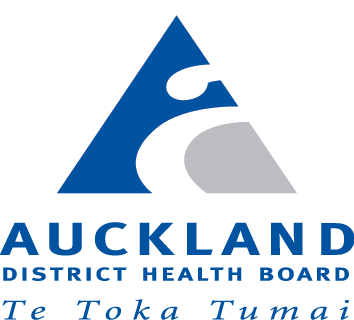 National Women’s HealthPrivate Bag 92 189AucklandNew ZealandHigh Suspicion of Cancer Treatment Target Date:NB: PleaseRefer to page 2 for minimum set of pre-referral investigationsEMAIL completed form to gynaeoncteam@adhb.govt.nzEMAIL prior to 5pm on Wednesday for following Wednesday meetingAll referrals are triaged by a Gynae-Oncologist and will be declined if incompleteREFERRING SPECIALISTConsultant name: Hospital/DHB: Email address: GP name and address: HISTORY:Age: Brief history (including relevant examination): Co-morbidities: Tumour markers (including RMI & required bloods): BMI: ECOG score: Ethnicity: RADIOLOGY:Type: Date performed: Location performed: Key findings: Type: Date performed: Location performed: Key findings: OPERATION:Date: Surgeon: Procedure: Findings: HISTOLOGY/CYTOLOGYSpecimen type, e.g., pipelle/cervical biopsy: Date: Name of the lab: Key findings: What is the question for the MDM? Is the patient aware of the CANCER diagnosis? DATE OF DIAGNOSIS: Minimum set of investigations prior to referral:Note 1: USS for Endometrial Carcinoma and Pelvis Mass may be accepted as an alternative to MRI in exceptional case only (where MRI or CT is not available) with prior agreement with regional service provider.Note 2: Date of diagnosis – confirmed by histology +/- radiologyGynaecology Oncology MDM Referral FormDate of Referral:NHI Number:Patient Name:DOB:Address:Phone/Mobile:Carcinoma of the VulvaBiopsy resultCT CAPCarcinoma of the VaginaBiopsy resultFBC, U + EMRIPET-CT if curative treatment is being consideredCT CAP if curative treatment is not being consideredCarcinoma of the CervixBiopsy resultFBC, U + EChest x-ray if FIGO 1A or 1B1 or 1B2MRI: if cancer histologically proven AND FIGO 1B2 or greaterPET-CT if cancer histologically proven AND FIGO 1B3 or greater, AND curative treatment is being consideredCT CAP if curative treatment is not being considered and 1B3 or greater.Endometrial CarcinomaHistology (pipelle or curettings)MRI pelvis abdomen and CXR (Grade 1 or 2 endometrioid/ mucinous only)CT CAP (High grade only e.g. grade 3 endometrioid, serous, clear cell, LVSI, sarcoma etc)Pelvic MassCA125, CEA, Ca19-9If age < 40 add: AFP, HCG, LDHFor all patients: UEC, LFT, albuminRMI (risk of malignancy index) score calculatedAbdominal pelvic imaging (CT CAP) for all patientsIf age<35 consider replacing CT with MRI +CXR  Indications for peritoneal deposit/omental cake/metastasis biopsy:Chest diseaseLarge volume upper abdominal diseaseMultiple bowel involvementMesenteric involvementAlbumin < 20ObstructionCA 125/CEA ratio < 25Mass biopsy is not recommended, unless recommended by MDM 